BRAILLE AND TALKING BOOK LIBRARYP.O. Box 942837Sacramento, CA  94237-0001(916) 654-0640   (800) 952-5666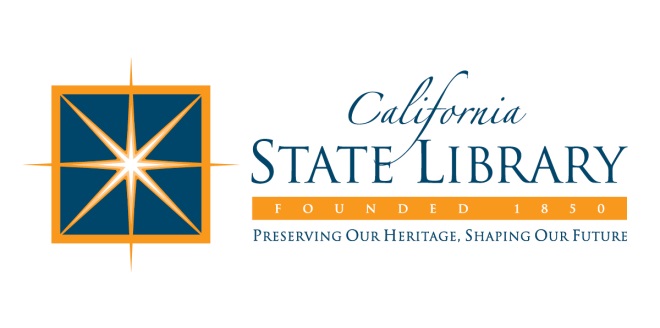 Fantasy: Urban Fantasy SeriesUrban Fantasy books are characterized by the juxtaposition of fantastical creatures, magic, and myth in realistic, generally modern settings.  To order any of these titles, contact the library by email, phone, mail, in person, or order through our online catalog.  Select titles can be downloaded from BARD.Peter Grant Series By Ben AaronovitchThe first book is Midnight RiotNext books in the series: Moon Over Soho; Whispers Under GroundRead by Erik Sandvold	Reading time 12 hours, 41 minutesAfter interviewing an unlikely witness--a ghost--at a crime scene, probationary constable Peter Grant is reassigned to Chief Inspector Thomas Nightingale. Nightingale, who is unpopular within London's Metropolitan Police because he deals with the supernatural and practices magic, takes Grant on as his apprentice. Violence and strong language. 2011.	Download from BARD: Midnight Riot	Also available on digital cartridge DB074012Bloodhound Files By D. D. BarantThe first book is Dying BitesNext books in the series: Death Blows; Killing RocksRead by Madelyn Buzzard	Reading time 11 hours 11 minutesDavid Cassius, NSA agent and vampire, transports confused FBI profiler Jace Valchek into a parallel universe where less than one percent of the population is human. David demands that, before Jace can return home, she must track down a mentally unstable killer. Some violence and some strong language. 2009.	Download from BARD: Dying Bites	Also available on digital cartridge DB070008	Download from BARD as Electronic Braille BR18540	Also available in braille BR018540Dresden Files By Jim ButcherThe first book is Storm FrontNext books in the series: Fool Moon; Grave Peril; Summer Knight; Death Masks; Blood Rites; Dead Beat; Proven Guilty; White Night; Small FavorRead by Gregory Gorton	Reading time 9 hours, 10 minutesChicago. Harry Dresden, a wizard-for-hire specializing in paranormal investigations, helps the police probe the murders of mob enforcer Tommy and Tommy's lover, Jennifer, an escort who worked for a powerful vampire. Clues indicate rogue sorcery, but there are no leads and no suspects. Some violence and some strong language. 2000.	Download from BARD: Storm Front	Also available on digital cartridge DB067342Weather Warden Series By Rachel CaineThe first book is Ill WindNext books in the series: Heath Stroke; Chill Factor; Windfall; Firestorm; Thin Air; Gale Force; Cape Storm; Total Eclipse Read by Faith Potts	Reading time 9 hours, 47 minutesSuspected of murder and marked by a demon, Weather Warden Joanne Baldwin seeks powerful Warden Lewis Orwell. But Lewis is in hiding after stealing from the Association, and his magical Djinn sends Joanne to Oklahoma City to find him before the Wardens Council captures them both. Strong language. 2003.	Download from BARD: Ill Wind	Also available on digital cartridge DB070146House of Night By P.C. CastThe first book is MarkedNext books in the series: Betrayed; Chosen; Untamed; Hunted; Tempted; Burned; Awakened; Destined; Hidden; Revealed Read by Mary Kane	Reading time 8 hours, 54 minutesZoey is struggling in high school when she is marked by a Tracker to become a vampire. Zoey's Grandma Redbird enrolls her in another school, the House of Night, where Zoey learns new rules and uncovers a sinister plot. Strong language. For senior high readers.    2007.	Download from BARD: Marked	Also available on digital cartridge DB068149	Download from BARD as Electronic Braille BR18461	Also available in braille BR018461Mortal Instruments By Cassandra ClareThe first book is City of BonesNext books in the series: City of Ashes; City of Glass; City of Fallen Angels; City of Lost SoulsRead by Kristin Allison	Reading time 12 hours, 51 minutesFifteen-year-old Clary witnesses Jace, Alec, and Isabelle attacking a punk rocker in a Manhattan nightclub. She discovers that the three teens are Shadowhunters, warriors who kill demons. After her mother disappears, Shadowhunters take Clary in, and she learns her family history. Some violence. For senior high readers. 2007.	Download from BARD: City of Bones	Also available on digital cartridge DB067159Blue Bloods by Melissa de la CruzThe first book is Blue BloodsNext books in the series: Masquerade; Revelations; The Van Alen Legacy; Misguided Angel; Bloody Valentine; Lost in Time; Gates of ParadiseRead by Colleen Delany	Reading time 7 hours, 22 minutesFifteen-year-old Schuyler Van Alen, an outsider at her prestigious Manhattan school, discovers that she and some other teens are Blue Bloods--vampires who are continually being reincarnated. Danger arrives when a rival group of vampires begins murdering the Blue Bloods. For senior high readers. 2006.	Download from BARD: Blue Bloods 	Also available on cassette RC066487Delilah Street, Paranormal Investigator By Carole Nelson DouglasThe first book is Dancing with WerewolvesNext books in the series: Brimstone KissRead by Erin Jones	Reading time 11 hoursTelevision reporter Delilah Street heads to Sin City after seeing her doppelganger on an episode of CSI Las Vegas. She finds work with the show's producer, falls for detective Ric Montoya, confronts werewolf mobsters, and investigates murder. Strong language, some violence, and some explicit descriptions of sex. 2007.	Download from BARD: Dancing with Werewolves 	Also available on digital cartridge DB068522Anita Blake, Vampire Hunter By Laurell K. HamiltonThe first book is Guilty PleasuresNext books in the series: The Laughing Corpse; Circus of the Damned; The Lunatic Café; Blood Bones; The Killing Dance; Burnt Offerings; Blue Moon; Obsidian Butterfly; Narcissus in Chains; Cerulean Sins; Incubus DreamsRead by Victoria Gordon	Reading time 9 hours, 18 minutesSupernatural crime fighter Anita Blake reluctantly attends her friend Catherine's bachelorette party at master vampire Jean-Claude's strip club, Guilty Pleasures. A performer takes Catherine under his power and forces Anita to investigate several gruesome vampire murders to save Catherine's life. Violence, some descriptions of sex, and some strong language. 1993.	Download from BARD: Guilty Pleasures	Also available on cassette RC064793Southern Vampire Mysteries/Sookie Stackhouse  By Charlaine HarrisThe first book is Dead Until DarkNext books in the series: Living Dead in Dallas; Club Dead; Dead to the World; Dead as a Doornail; Definitely Dead; All Together Dead; From Dead to Worse;Dead and Gone; Dead in the Family; Dead Reckoning; Deadlocked; Dead Ever After Read by Kristin Allison	Reading time 8 hours, 45 minutesWhile telepathic waitress Sookie Stackhouse serves tables at Merlotte's bar in Bon Temps, Louisiana, she meets handsome vampire Bill. But when a rowdy vampire gang moves into town and murders remain unsolved, Sookie's attraction to Bill puts her in danger. Violence, explicit descriptions of sex, and some strong language. Bestseller.  2001.	Download from BARD: Dead Until Dark	Also available on digital cartridge DB069645	Download from BARD as Electronic Braille BR18384	Also available in braille BR018384The Hollows By Kim HarrisonThe first book is Dead Witch WalkingNext books in the series: The Good, the Bad, and the Undead; Every Which Way But Dead; A Fistful of Charms; For a Few Demons More; the Outlaw Demon Wails; White Witch, Black Curse; Black Magic SanctionRead by Margaret Strom	Reading Time 17hours 23 minutesBounty-hunting witch Rachel Morgan polices Cincinnati and its suburb the Hollows as part of a supernatural crime-fighting unit. When a misunderstanding leads to her dismissal--and a contract on her life--Rachel joins reformed vampire Ivy and pixy Jenks to elude assassins. Strong language, some descriptions of sex, and some violence. 2004.	Download from BARD: Dead Witch Walking	Also available on cassette RC066118Iron Druid Chronicles by Kevin HearneThe first book in the series is HoundedNext books in the series: Hexed; Hammered; Tricked; Trapped; HuntedRead by Luke Daniels	Reading time 8 hours, 8 minutesCenturies-old druid Atticus O'Sullivan, who is frequently mistaken for a college student, leads a content life in Arizona. But his peace is shattered when an ancient enemy decides to take on Atticus, the local pack of werewolves, and the ruling Irish gods. Violence and strong language. Commercial audiobook. 2011.	Download from BARD: Hounded	Also available on digital cartridge DB074098Veneficas Americana/Native Star By M.K. HobsonThe first book is The Native StarNext books in the series: The Hidden GoddessRead by Mare Trevathan	Reading time 12 hours, 59 minutesAmerica, 1876. When the town witch Emily Edwards attempts a love spell as a means of financial security, things go horribly wrong. Before she can fix her mess, an enchanted object forces Emily and her escort, warlock Dreadnought Stanton, to flee for their lives. Some violence. 2010.	Download from BARD: The Native Star	Also available on digital cartridge DB073945Victoria Nelson Series By Tanya HuffThe first book is Blood PriceNext books in the series: Blood Trail; Blood Lines; Blood Pact; Blood DebtRead by Laura Giannarelli	Reading time 2 cassettesEight months ago, Vicki Nelson quit the Toronto homicide department because retinitis pigmentosa caused night blindness and some loss of her peripheral vision. Now a private detective, Vicki happens upon a corpse drained of blood. When the police refuse to believe a vampire is responsible, Vicki finds help from a surprising source: romance writer Henry Fitzroy, a benign vampire. Strong language and violence.	Also available on cassette RC039770Sandman Slim Novels By Richard KadreyThe first book is Sandman SlimNext books in the series: Aloha From Hell; Devil Said BangRead by Gregory Maupin	Reading time 9 hoursNineteen-year-old James Stark was a member of a magic circle until the leader, Mason Faim, sent him to Hell in exchange for power. Stark became one of Hell's most-feared hitmen. Eleven years later, he escapes Hell and returns to Earth for revenge. Violence and strong language. 2009.	Download from BARD: Sandman Slim	Also available on digital cartridge DB075468Wondrous Strange By Lesley LivingstonThe first book is Wondrous StrangeNext books in the series: Darklight; TempestuousRead by Mark Delgado	Reading time 7 hours, 11 minutesWhen seventeen-year-old Shakespearean actress Kelley Winslow meets Sonny Flannery, a Janus Guard of the Samhain Gate, she discovers the fairy otherworld. But this year when the gate opens on the night of Samhain, something horrible comes through to the human world. Some strong language. For senior high readers.  2009.	Download from BARD: Wondrous Strange	Also available on digital cartridge DB070194The Immortal Empire By Kate LockeThe first book is God Save the QueenNext books in the series: The Queen is Dead; Long Live the QueenRead by Courtney Patterson	Reading time 11 hours, 38 minutes2012. Queen Victoria, a vampire, rules Britain with an iron fist. Werewolves and vampires make up the aristocracy, and their half-blood offspring serve as functionaries. When Royal Guard member Xandra's sister is presumed dead, Xandra searches for the truth--and uncovers conspiracies threatening the queen. Unrated. Commercial audiobook. 2012.	Download from BARD: God Save the Queen	Also available on digital cartridge DB077392Vampire Academy By Richelle MeadThe first book is Vampire Academy Next books in the series: Frostbite; Shadow Kiss; Blood Promise; Spirit Bound; Last SacrificeRead by Julie-Ann Elliot	Reading time 9 hours, 31 minutesAfter two years in hiding, seniors Rose and Lissa are dragged back to St. Vladimir's Academy. Vampire princess Lissa must learn to control her magic, while Rose's impetuous behavior hinders her status as Lissa's guardian. Violence, descriptions of sex, and some strong language. For senior high and older readers.    2007.	Download from BARD: Vampire Academy	Also available on digital cartridge DB068486InCryptids By Seanan McGuireThe first book is Discount ArmageddonNext books in the series: Midnight Blue-Light Special; Half-Off RagnarokRead by Theresa Conkin	Reading time 12 hours, 7 minutesCryptozoologist Verity Price is surveying the monsters in New York City when she stumbles across Dominic De Luca, a member of her family's rival, the Covenant. Verity must locate a sleeping dragon before Dominic does--and find time to win a ballroom-dance competition. Violence and some descriptions of sex. 2012.	Download from BARD: Discount Armageddon	Also available on digital cartridge DB074832Chronicles of Mac O’Connor By Karen Marie MoningThe first book is DarkfeverNext books in the series: Bloodfever; Faefever; Dreamfever; Shadowfever;   Read by Erin Jones	Reading time 8 hours, 30 minutesHer sister Alina's murder brings American MacKayla Lane to Ireland. Mac discovers a dangerous world of vampires and fae and realizes that she's a sidhe-seer, someone who can see faeries. With the help of bookseller Jericho Barrons, Mac seeks revenge. Strong language and some descriptions of sex. 2006.	Download from BARD: Darkfever	Also available on cassette RC066336Remy Chandler Books By Tom SniegoskiThe first book is A Kiss Before the Apocalypse Next books in the series: Dancing on the Head of a Pin; Where Angels Fears to Tread; A Hundred Words for Hate; In the House of the Wicked; Walking in the Midst of FireRead by Luke Daniels	Reading time 7 hours, 56 minutesBoston PI Remy Chandler has renounced life as an angel but retains his special abilities, including understanding all languages. When the Angel of Death disappears, Remy's heavenly former colleagues hire him to investigate--and to find missing, apocalypse-inducing scrolls. Violence, strong language, and some descriptions of sex. Commercial audiobook. 2008.	Download from BARD: A Kiss Before the Apocalypse	Also available on digital cartridge DB070821